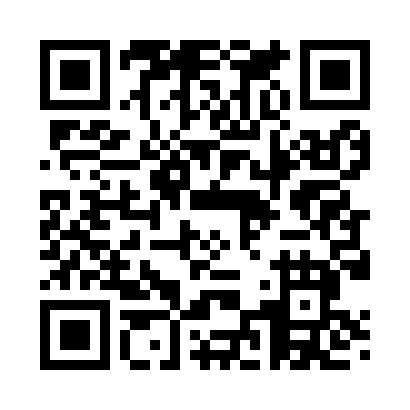 Prayer times for Abe, Montana, USAWed 1 May 2024 - Fri 31 May 2024High Latitude Method: Angle Based RulePrayer Calculation Method: Islamic Society of North AmericaAsar Calculation Method: ShafiPrayer times provided by https://www.salahtimes.comDateDayFajrSunriseDhuhrAsrMaghribIsha1Wed4:406:151:245:208:3310:082Thu4:386:131:245:218:3410:103Fri4:366:121:245:218:3610:124Sat4:346:111:235:228:3710:135Sun4:336:091:235:228:3810:156Mon4:316:081:235:228:3910:177Tue4:296:071:235:238:4110:198Wed4:276:051:235:238:4210:209Thu4:256:041:235:248:4310:2210Fri4:236:031:235:248:4410:2411Sat4:216:011:235:248:4510:2612Sun4:206:001:235:258:4710:2813Mon4:185:591:235:258:4810:2914Tue4:165:581:235:268:4910:3115Wed4:145:571:235:268:5010:3316Thu4:135:561:235:268:5110:3417Fri4:115:551:235:278:5210:3618Sat4:095:541:235:278:5310:3819Sun4:085:531:235:288:5410:4020Mon4:065:521:235:288:5610:4121Tue4:055:511:235:288:5710:4322Wed4:035:501:235:298:5810:4423Thu4:025:491:245:298:5910:4624Fri4:005:481:245:299:0010:4825Sat3:595:471:245:309:0110:4926Sun3:585:471:245:309:0210:5127Mon3:575:461:245:319:0310:5228Tue3:555:451:245:319:0410:5429Wed3:545:441:245:319:0410:5530Thu3:535:441:245:329:0510:5731Fri3:525:431:255:329:0610:58